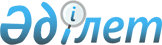 О районном бюджете на 2009 год
					
			Утративший силу
			
			
		
					Решение 10 сессии Бухар-Жырауского районного маслихата Карагандинской области от 19 декабря 2008 года N 6. Зарегистрировано Управлением юстиции Бухар-Жырауского района Карагандинской области 5 января 2009 года N 8-11-65. Утратило силу в связи с истечением срока действия - (письмо аппарата Бухар-Жырауского районного маслихата Карагандинской области от 06 апреля 2011 года № 1-10/83)      Сноска. Утратило силу в связи с истечением срока действия - (письмо аппарата Бухар-Жырауского районного маслихата Карагандинской области от 06.04.2011 № 1-10/83).

      В соответствии с Бюджетным кодексом Республики Казахстан от 4 декабря 2008 года, Законом Республики Казахстан "О местном государственном управлении и самоуправлении в Республике Казахстан" от 23 января 2001 года, районный маслихат РЕШИЛ:

      Сноска. Преамбула с изменениями, внесенными решением Бухар Жырауского районного маслихата Карагандинской области от 21.07.2009 N  7 (порядок введения в действие см. в пункте 2).



      1. Утвердить районный бюджет на 2009 год согласно приложению 1 в следующих объемах:

      1) доходы – 3176347 тысяч тенге, в том числе по:

      налоговым поступлениям – 652599 тысяч тенге;

      неналоговым поступлениям – 1876 тысяч тенге;

      поступлениям от продажи основного капитала - 7683 тысяч тенге;

      поступлениям трансфертов – 2514189 тысяч тенге;

      2) затраты – 3199456 тысяч тенге;

      3) чистое бюджетное кредитование – 0 тысяч тенге:

      бюджетные кредиты - 0 тысяч тенге;

      погашение бюджетных кредитов - 0 тысяч тенге;

      4) сальдо по операциям с финансовыми активами – 20883 тысяч тенге:

      приобретение финансовых активов – 20883 тысяч тенге;

      поступление от продажи финансовых активов государства - 0 тысяч тенге;

      5) дефицит (профицит) бюджета - минус 43992 тысяч тенге;

      6) финансирование дефицита (использование профицита) бюджета -  439922 тысяч тенге:

      поступление займов – 0 тысяч тенге;

      погашение займов – 0 тысяч тенге;

      используемые остатки бюджетных средств – 36000 тысяч тенге.

      Сноска. Пункт 1 с изменениями, внесенными решениями Бухар-Жырауского районного маслихата Карагандинской области от 01.02.2009 N 5; от 23.04.2009 N 4; от 21.07.2009 N 4 (вводится в действие с 01.01.2009); от 04.09.2009 N 4 (вводится в действие с 01.01.2009); от 22.10.2009 N 4 (вводится в действие с 01.01.2009); от 23.11.2009 N 4 (вводится в действие с 01.01.2009).



      2. Установить на 2009 год нормативы распределения доходов в бюджет района в следующих размерах:

      1) по индивидуальному подоходному налогу – 40 %;

      2) по социальному налогу – 100 %.

      Сноска. Пункт 2 с изменениями, внесенными решением Бухар-Жырауского районного маслихата Карагандинской области от 23.04.2009 N 4 (вводится в действие с 01.01.2009).



      3. Учесть на 2009 год размер субвенции из областного бюджета в сумме 1858760 тысяч тенге.



      4. Установить на 2009 год гражданским служащим здравоохранения, образования, культуры, спорта и архива, работающим в аульной (сельской) местности, финансируемым из районного бюджета, повышенные на двадцать пять процентов должностные оклады и тарифные ставки по сравнению с окладами и ставками гражданских служащих, занимающихся этими видами деятельности в городских условиях.



      5. Учесть в составе расходов районного бюджета на 2009 год целевые текущие трансферты в сумме 4377 тысяч тенге на компенсацию потерь местных бюджетов в связи с изменением законодательства.



      6. Учесть в составе расходов районного бюджета на 2009 год целевые трансферты на разработку проектно-сметной документации на строительство основной школы на 200 ученических мест в с. Байкадам в сумме 12000 тысяч тенге.



      7. Учесть в бюджете района на 2009 год расходы на выплату государственной адресной социальной помощи в сумме 21103 тысяч тенге, в том числе целевые текущие трансферты с республиканского бюджета в сумме 2900 тысяч тенге.

      Сноска. Пункт 7 с изменениями, внесенными решениями Бухар-Жырауского районного маслихата Карагандинской области от 23.04.2009 N 4 (вводится в действие с 01.01.2009); от 22.10.2009 N 4 (вводится в действие с 01.01.2009).



      8. Учесть в бюджете района на 2009 год расходы на выплату государственных пособий на детей до 18 лет из малообеспеченных семей в связи с ростом размера прожиточного минимума в сумме 41487 тысяч тенге, в том числе целевые трансферты с республиканского бюджета в сумме 20186 тысяч тенге.

      Сноска. Пункт 8 с изменениями, внесенными решениями Бухар-Жырауского районного маслихата Карагандинской области от 23.04.2009 N 4 (вводится в действие с 01.01.2009); от 22.10.2009 N 4 (вводится в действие с 01.01.2009).



      9. Учесть в бюджете района на 2009 год целевые текущие трансферты в сумме 11597 тысяч тенге на реализацию мер социальной поддержки специалистов социальной сферы сельских населенных пунктов.

      Сноска. Пункт 9 с изменениями, внесенными решением Бухар-Жырауского районного маслихата Карагандинской области от 23.11.2009 N 4 (вводится в действие с 01.01.2009).



      10. Учесть в бюджете района на 2009 год целевые текущие трансферты в сумме 9956 тысяч тенге на обеспечение функционирования автомобильных дорог.

      Сноска. Пункт 10 с изменениями, внесенными решением Бухар-Жырауского районного маслихата Карагандинской области от 23.11.2009 N 4 (вводится в действие с 01.01.2009).



      11. Учесть в бюджете района на 2009 год целевые текущие трансферты в сумме 58000 тысяч тенге на строительство жилья государственного коммунального жилищного фонда в соответствии с Государственной программой жилищного строительства в Республике Казахстан на 2006-2010 годы.



      12. Учесть в бюджете района на 2009 год целевые текущие трансферты в сумме 7672 тысяч тенге на развитие и обустройство инженерно-коммуникационной инфраструктуры.

      Сноска. Пункт 12 с изменениями, внесенными решениями Бухар-Жырауского районного маслихата Карагандинской области от 01.02.2009 N 5; от 23.04.2009 N 4 (вводится в действие с 01.01.2009); от 23.11.2009 N 4 (вводится в действие с 01.01.2009).



      13. Учесть в бюджете района на 2009 год целевые трансферты на развитие системы водоснабжения в сумме 84672 тысяч тенге, в том числе из республиканского бюджета 5300 тысяч тенге, из областного бюджета 79372 тысяч тенге.

     Сноска. Пункт 13 с изменениями, внесенными решениями Бухар-Жырауского районного маслихата Карагандинской области от 23.04.2009 N 4 (вводится в действие с 01.01.2009); от 23.11.2009 N 4 (вводится в действие с 01.01.2009).



      13-1. Учесть в бюджете района на 2009 год целевые текущие трансферты в сумме 391546 тысяч тенге на реализацию стратегии региональной занятости и переподготовки кадров, в том числе:

      на капитальный и текущий ремонт объектов образования в рамках реализации Стратегии региональной занятости и переподготовки кадров в сумме 230092 тысяч тенге;

      на капитальный и текущий ремонт объектов культуры за счет республиканского бюджета в сумме 80000 тысяч тенге;

      на финансирование социальных проектов в поселках, аулах (селах), аульных (сельских) округах в рамках реализации стратегии региональной занятости и переподготовки кадров в сумме 52924 тысяч тенге;

      на расширение программы социальных рабочих мест и молодежной практики в сумме 28530 тысяч тенге.



      13-2. Учесть в бюджете района на 2009 год средства на софинансирование стратегии занятости и переподготовки кадров за счет средств местного бюджета в сумме 12000 тысяч тенге.

      Сноска. Решение дополнено пунктами 13-1, 13-2 в соответствии с решением Бухар-Жырауского районного маслихата Карагандинской области от 23.04.2009 N 4 (вводится в действие с 01.01.2009).



      14. исключен решением Бухар-Жырауского районного маслихата Карагандинской области от 22.10.2009 N 4 (вводится в действие с 01.01.2009).

     Сноска. Пункт 14 с изменениями, внесенными решениями Бухар-Жырауского районного маслихата Карагандинской области от 23.04.2009 N 4 (вводится в действие с 01.01.2009); от 22.10.2009 N 4(вводится в действие с 01.01.2009)..



      15. Утвердить перечень текущих бюджетных программ районного бюджета на 2009 год согласно приложению 2.



      16. Утвердить перечень бюджетных программ развития районного бюджета на 2009 год согласно приложению 3.



      17. Утвердить перечень бюджетных программ, не подлежащих секвестру в процессе исполнения районного бюджета на 2009 год согласно приложению 4.



      18. Установить, что в процессе исполнения районного бюджета на 2009 год не подлежат секвестру расходы на выплату заработной платы, питание и медикаменты.



      19. Утвердить расходы районного бюджета по сельским округам и поселкам на 2009 год согласно приложению 5.



      20. Настоящее решение вводится в действие с 1 января 2009 года.      Исполняющий обязанности

      председателя сессии,

      Секретарь Маслихата                        А. Джунуспеков

Приложение 1

к решению 10 сессии

Бухар-Жырауского

районного маслихата

от 19 декабря 2008 года N 6Районный бюджет на 2009 год      Сноска. Приложение 1 в редакции решения Бухар-Жырауского районного маслихата Карагандинской области от 23.11.2009 N 4 (вводится в действие с 01.01.2009).

Приложение 2

к решению 10 сессии

Бухар-Жырауского

районного Маслихата

от 19 декабря 2008 года N 6Перечень текущих бюджетных программ районного бюджета на 2009 год      Сноска. Приложение 2 в редакции решения Бухар-Жырауского районного маслихата Карагандинской области от 23.11.2009 N 4 (вводится в действие с 01.01.2009).

Приложение 3

к решению 10 сессии

Бухар-Жырауского

районного маслихата

от 19 декабря 2008 года N 6Перечень бюджетных программ развития районного бюджета на 2009 год      Сноска. Приложение 3 в редакции решения Бухар-Жырауского районного маслихата Карагандинской области от 23.11.2009 N 4 (вводится в действие с 01.01.2009).

Приложение 4

к решению 10 сессии

Бухар-Жырауского

районного Маслихата

от 19 декабря 2008 года N 6Перечень бюджетных программ, не подлежащих секвестру

в процессе исполнения районного бюджета на 2009 год

Приложение 5

к решению 10 сессии

Бухар-Жырауского

районного Маслихата

от 19 декабря 2008 года N 6Расходы районного бюджета по сельским округам и поселкам на 2009 год       Сноска. Приложение 5 в редакции решения Бухар-Жырауского районного маслихата Карагандинской области от 22.10.2009 N 4 (вводится в действие с 01.01.2009).
					© 2012. РГП на ПХВ «Институт законодательства и правовой информации Республики Казахстан» Министерства юстиции Республики Казахстан
				КатегорияКатегорияКатегорияКатегорияКатегорияКатегорияСумма тыс. тенгеКлассКлассКлассКлассКлассСумма тыс. тенгеПодклассПодклассПодклассПодклассСумма тыс. тенгеСпецификаСпецификаСпецификаСумма тыс. тенгеНаименованиеСумма тыс. тенге12345671. Поступления3176347Доходы31763471Налоговые поступления65259901Подоходный налог1248772Индивидуальный подоходный налог12487701Индивидуальный подоходный налог с доходов, облагаемых у источника выплаты10805102Индивидуальный подоходный налог с доходов, не облагаемых у источника выплаты1627003Индивидуальный подоходный налог с физических лиц, осуществляющих деятельность по разовым талонам36004Индивидуальный подоходный налог с доходов иностранных граждан, облагаемых у источника выплаты19603Социальный налог2587201Социальный налог25872001Социальный налог25872004Hалоги на собственность2213131Hалоги на имущество17425001Налог на имущество юридических лиц и индивидуальных предпринимателей17240002Hалог на имущество физических лиц18503Земельный налог1668302Земельный налог с физических лиц на земли населенных пунктов290003Земельный налог на земли промышленности, транспорта, связи, обороны и иного несельскохозяйственного назначения846207Земельный налог с юридических лиц и индивидуальных предпринимателей, частных нотариусов и адвокатов на земли сельскохозяйственного назначения44008Земельный налог с юридических лиц, индивидуальных предпринимателей, частных нотариусов и адвокатов на земли населенных пунктов48814Hалог на транспортные средства2613501Hалог на транспортные средства с юридических лиц363502Hалог на транспортные средства с физических лиц225005Единый земельный налог424501Единый земельный налог424505Внутренние налоги на товары, работы и услуги430512Акцизы178796Бензин (за исключением авиационного), реализуемый юридическими и физическими лицами в розницу, а также используемый на собственные производственные нужды163597Дизельное топливо, реализуемое юридическими и физическими лицами в розницу, а также используемое на собственные производственные нужды1523Поступления за использование природных и других ресурсов3524515Плата за пользование земельными участками352454Сборы за ведение предпринимательской и профессиональной деятельности588301Сбор за государственную регистрацию индивидуальных предпринимателей33302Лицензионный сбор за право занятия отдельными видами деятельности202103Сбор за государственную регистрацию юридических лиц и учетную регистрацию филиалов и представительств, а также их перерегистрацию12105Сбор за государственную регистрацию залога движимого имущества и ипотеки судна или строящегося судна4414Сбор за государственную регистрацию транспортных средств, а также их перерегистрацию43518Сбор за государственную регистрацию прав на недвижимое имущество и сделок с ним29295Налог на игорный бизнес13602Фиксированный налог13608Обязательные платежи, взимаемые за совершение юридически значимых действий и (или) выдачу документов уполномоченными на то государственными органами или должностными лицами46381Государственная пошлина463802Государственная пошлина, взимаемая с подаваемых в суд исковых заявлений, заявлений особого искового производства, заявлений (жалоб) по делам особого производства, заявлений о вынесении судебного приказа, заявлений о выдаче дубликата исполнительного листа, заявлений о выдаче исполнительных листов на принудительное исполнение решений третейских (арбитражных) судов и иностранных судов, заявлений о повторной выдаче копий судебных актов, исполнительных листов и иных документов, за исключением государственной пошлины с подаваемых в суд исковых заявлений к государственным учреждениям248104Государственная пошлина, взимаемая за регистрацию актов гражданского состояния, а также за выдачу гражданам справок и повторных свидетельств о регистрации актов гражданского состояния и свидетельств в связи с изменением, дополнением и восстановлением записей актов гражданского состояния118405Государственная пошлина, взимаемая за оформление документов на право выезда за границу на постоянное место жительства и приглашение в Республику Казахстан лиц из других государств, а также за внесение изменений в эти документы1107Государственная пошлина, взимаемая за оформление документов о приобретении гражданства Республики Казахстан, восстановлении гражданства Республики Казахстан и прекращении гражданства Республики Казахстан1508Государственная пошлина, взимаемая за регистрацию место жительства85710Государственная пошлина, взимаемая за регистрацию и перерегистрацию каждой единицы гражданского, служебного оружия физических и юридических лиц (за исключением холодного охотничьего, сигнального, огнестрельного бесствольного, механических распылителей, аэрозольных и других устройств, снаряженных слезоточивыми или раздражающими веществами, пневматического оружия с дульной энергией не более 7,5 Дж и калибра до 4,5 мм включительно)1512Государственная пошлина за выдачу разрешений на хранение или хранение и ношение, транспортировку, ввоз на территорию Республики Казахстан и вывоз из Республики Казахстан оружия и патронов к нему2021Государственная пошлина, взимаемая за выдачу удостоверений тракториста-машиниста552Неналоговые поступления187601Доходы от государственной собственности9345Доходы от аренды имущества, находящегося в государственной собственности93404Доходы от аренды имущества, находящегося в коммунальной собственности93402Поступления от реализации товаров (работ, услуг) государственными учреждениями, финансируемыми из государственного бюджета2401Поступления от реализации товаров (работ, услуг) государственными учреждениями, финансируемыми из государственного бюджета24002Поступления от реализации услуг,предоставляемых государственными учреждениями, финансируемыми из местного бюджета24006Прочие неналоговые поступления7021Прочие неналоговые поступления70209Другие неналоговые поступления в местный бюджет7023Поступления от продажи основного капитала768303Продажа земли и нематериальных активов76831Продажа земли760001Поступления от продажи земельных участков76002Продажа нематериальных активов8302Плата за продажу права аренды земельных участков834Поступления трансфертов251418902Трансферты из вышестоящих органов государственного управления25141892Трансферты из областного бюджета251418901Целевые текущие трансферты48990802Целевые трансферты на развитие16114403Субвенции185876004Трансферты на компенсацию потерь в связи с принятием законодательства4377Функциональная группаФункциональная группаФункциональная группаФункциональная группаФункциональная группаФункциональная группаСумма тыс. тенгеФункциональная подгруппаФункциональная подгруппаФункциональная подгруппаФункциональная подгруппаФункциональная подгруппаСумма тыс. тенгеАдминистратор бюджетных программАдминистратор бюджетных программАдминистратор бюджетных программАдминистратор бюджетных программСумма тыс. тенгеПрограммаПрограммаПрограммаСумма тыс. тенгеПодпрограммаПодпрограммаСумма тыс. тенгеНаименованиеСумма тыс. тенге1234567II. Расходы3220339Затраты32203391Государственные услуги общего характера24475401Представительные, исполнительные и другие органы, выполняющие общие функции государственного управления218893112Аппарат маслихата района (города областного значения)13770001Обеспечение деятельности маслихата района (города областного значения)13509003Аппараты местных органов12699007Повышение квалификации государственных служащих56100Депутатская деятельность754002Создание информационных систем261122Аппарат акима района (города областного значения)44018001Обеспечение деятельности акима района (города областного значения)43378003Аппараты местных органов43223007Повышение квалификации государственных служащих155002Создание информационных систем640123Аппарат акима района в городе, города районного значения, поселка, аула (села), аульного (сельского) округа161105001Функционирование аппарата акима района в городе,города районного значения, поселка, аула (села), аульного (сельского) округа161105003Аппараты местных органов159805007Повышение квалификации государственных служащих130002Финансовая деятельность12103452Отдел финансов района (города областного значения)12103001Обеспечение деятельности Отдела финансов7802003Аппараты местных органов7746007Повышение квалификации государственных служащих56002Создание информационных систем606003Проведение оценки имущества в целях налогооблажения415011Учет, хранение, оценка и реализация имущества, поступившего в коммунальную собственность328005Планирование и статистическая деятельность13758453Отдел экономики и бюджетного планирования района (города областного значения)13758001Обеспечение деятельности Отдела экономики и бюджетного планирования13572003Аппараты местных органов13516007Повышение квалификации государственных служащих56002Создание информационных систем1862Оборона555801Военные нужды4931122Аппарат акима района (города областного значения)4931005Мероприятия в рамках исполнения всеобщей воинской обязанности493102Организация работы по чрезвычайным ситуациям627122Аппарат акима района (города областного значения)627006Предупреждение и ликвидация чрезвычайных ситуаций масштаба района (города областного значения)627100Мероприятия по предупреждению и ликвидации чрезвычайных ситуаций297007Мероприятия по профилактике и тушению степных пожаров районного (городского) масштаба, а также пожаров в населенных пунктах, в которых не созданы органы государственной противопожарной службы3303Общественный порядок, безопасность, правовая, судебная, уголовно - исполнительная деятельность18401Правоохранительная деятельность184458Отдел жилищно-коммунального хозяйства, пассажирского транспорта и автомобильных дорог района (города областного значения)184021Обеспечение безопасности дорожного движения в населенных пунктах1844Образование193038601Дошкольное воспитание и обучение36808471Отдел образования, физической культуры и спорта района (города областного значения)36808003Обеспечение деятельности организаций дошкольного воспитания и обучения3680802Начальное, основное среднее и общее среднее образование1630874123Аппарат акима района в городе, города районного значения, поселка, аула (села), аульного (сельского) округа12669005Организация бесплатного подвоза учащихся до школы и обратно в аульной (сельской) местности12669471Отдел образования, физической культуры и спорта района (города областного значения)1618205004Общеобразовательное обучение1587548105Школы, гимназии, лицеи, профильные школы начального, основного среднего и общего среднего образования, школы - детские сады1587548005Дополнительное образование для детей3065709Прочие услуги в области образования262704471Отдел образования, физической культуры и спорта района (города областного значения)251904009Приобретение и доставка учебников, учебно-методических комплексов для государственных учреждений образования района (города областного значения)21812016Капитальный, текущий ремонт объектов образования в рамках реализации стратегии региональной занятости и переподготовки кадров230092027За счет трансфертов из республиканского бюджета230092472Отдел строительства, архитектуры и градостроительства района (города областного значения)10800037Строительство и реконструкция объектов образования10800015За счет средств местного бюджета108006Социальная помощь и социальное обеспечение18031802Социальная помощь164080451Отдел занятости и социальных программ района (города областного значения)164080002Программа занятости51769100Общественные работы15000101Профессиональная подготовка и переподготовка безработных1974102Дополнительные меры по социальной защите граждан в сфере занятости населения1540103Расширение программы социальных рабочих мест и молодежной практики за счет целевых текущих трансфертов из республиканского бюджета33255004Оказание социальной помощи на приобретение топлива специалистам здравоохранения, образования, социального обеспечения, культуры и спорта в сельской местности в соответствии с законодательством Республики Казахстан4661005Государственная адресная социальная помощь21103011За счет трансфертов из республиканского бюджета2900015За счет средств местного бюджета18203006Жилищная помощь5209007Социальная помощь отдельным категориям нуждающихся граждан по решениям местных представительных органов11855010Материальное обеспечение детей-инвалидов, воспитывающихся и обучающихся на дому1172014Оказание социальной помощи нуждающимся гражданам на дому10077016Государственные пособия на детей до 18 лет41487011За счет трансфертов из республиканского бюджета20186015За счет средств местного бюджета21301017Обеспечение нуждающихся инвалидов обязательными гигиеническими средствами и предоставление услуг специалистами жестового языка, индивидуальными помощниками в соответствии с индивидуальной программой реабилитации инвалида1674709Прочие услуги в области социальной помощи и социального обеспечения16238451Отдел занятости и социальных программ района (города областного значения)16238001Обеспечение деятельности отдела занятости и социальных программ14457003Аппараты местных органов14401007Повышение квалификации государственных служащих56011Оплата услуг по зачислению, выплате и доставке пособий и других социальных выплат1565012Создание информационных систем2167Жилищно-коммунальное хозяйство20623401Жилищное хозяйство67172458Отдел жилищно-коммунального хозяйства, пассажирского транспорта и автомобильных дорог района (города областного значения)1500004Обеспечение жильем отдельных категорий граждан1500015За счет средств местного бюджета1500472Отдел строительства, архитектуры и градостроительства района (города областного значения)65672003Строительство и (или) приобретение жилья государственного коммунального жилищного фонда58000011За счет трансфертов из республиканского бюджета58000004Развитие и обустройство инженерно-коммуникационной инфраструктуры7672011За счет трансфертов из республиканского бюджета767202Коммунальное хозяйство28374123Аппарат акима района в городе, города районного значения, поселка, аула (села), аульного (сельского) округа28374014Организация водоснабжения населенных пунктов2837403Благоустройство населенных пунктов110688123Аппарат акима района в городе, города районного значения, поселка, аула (села), аульного (сельского) округа110688008Освещение улиц населенных пунктов19013011Благоустройство и озеленение населенных пунктов916758Культура, спорт, туризм и информационное пространство31564501Деятельность в области культуры129588455Отдел культуры и развития языков района (города областного значения)129588003Поддержка культурно - досуговой работы12958802Спорт1855471Отдел образования, физической культуры и спорта района (города областного значения)1855014Проведение спортивных соревнований на районном (города областного значения) уровне185503Информационное пространство75431455Отдел культуры и развития языков района (города областного значения)69514006Функционирование районных (городских) библиотек68843007Развитие государственного языка и других языков народа Казахстана671456Отдел внутренней политики района (города областного значения)5917002Проведение государственной информационной политики через средства массовой информации5917100Проведение государственной информационной политики через газеты и журналы591709Прочие услуги по организации культуры, спорта, туризма и информационного пространства108771455Отдел культуры и развития языков района (города областного значения)97581001Обеспечение деятельности отдела культуры и развития языков5275003Аппараты местных органов5233007Повышение квалификации государственных служащих42002Создание информационных систем306004Капитальный, текущий ремонт объектов культуры в рамках реализации стратегии региональной занятости и переподготовки кадров92000027За счет трансфертов из республиканского бюджета80000029За счет средств бюджета района (города областного значения)12000456Отдел внутренней политики района (города областного значения)11190001Обеспечение деятельности отдела внутренней политики6678003Аппараты местных органов6649007Повышение квалификации государственных служащих29003Реализация региональных программ в сфере молодежной политики4206004Создание информационных систем3069Топливно-энергетический комплекс и недропользование1427709Прочие услуги в области топливно-энергетического комплекса и недропользования14277472Отдел строительства, архитектуры и градостроительства района (города областного значения)14277009Развитие теплоэнергетической системы14277015За счет средств местного бюджета1427710Сельское, водное, лесное, рыбное хозяйство, особо охраняемые природные территории, охрана окружающей среды и животного мира, земельные отношения25123001Сельское хозяйство28053453Отдел экономики и бюджетного планирования района (города областного значения)11597099Реализация мер социальной поддержки специалистов социальной сферы сельских населенных пунктов за счет целевого трансферта из республиканского бюджета11597462Отдел сельского хозяйства района (города областного значения)16456001Обеспечение деятельности отдела сельского хозяйства16416003Аппараты местных органов16360007Повышение квалификации государственных служащих56002Создание информационных систем4002Водное хозяйство164769472Отдел строительства, архитектуры и градостроительства района (города областного значения)164769012Развитие системы водоснабжения164769011За счет трансфертов из республиканского бюджета5300015За счет средств местного бюджета15946906Земельные отношения5484463Отдел земельных отношений района (города областного значения)5484001Обеспечение деятельности отдела земельных отношений3250003Аппараты местных органов3250003Земельно-хозяйственное устройство населенных пунктов1928005Создание информационных систем30609Прочие услуги в области сельского, водного, лесного, рыбного хозяйства, охраны окружающей среды и земельных отношений52924123Аппарат акима района в городе, города районного значения, поселка, аула (села), аульного (сельского) округа30984019Финансирование социальных проектов в поселках, аулах (селах), аульных (сельских) округах в рамках реализации стратегии региональной занятости и переподготовки кадров30984027За счет трансфертов из республиканского бюджета30984455Отдел культуры и развития языков района (города областного значения)21940008Финансирование социальных проектов в поселках, аулах (селах), аульных (сельских) округах в рамках реализации стратегии региональной занятости и переподготовки кадров21940027За счет трансфертов из республиканского бюджета2194011Промышленность, архитектурная, градостроительная и строительная деятельность738002Архитектурная, градостроительная и строительная деятельность7380472Отдел строительства, архитектуры и градостроительства района (города областного значения)7380001Обеспечение деятельности отдела строительства, архитектуры и градостроительства7164003Аппараты местных органов7107007Повышение квалификации государственных служащих57002Создание информационных систем21612Транспорт и коммуникации2085401Автомобильный транспорт20854123Аппарат акима района в городе, города районного значения, поселка, аула (села), аульного (сельского) округа10898013Обеспечение функционирования автомобильных дорог в городах районного значения, поселках, аулах (селах), аульных (сельских) округах10898015За счет средств местного бюджета10898458Отдел жилищно-коммунального хозяйства, пассажирского транспорта и автомобильных дорог района (города областного значения)9956023Обеспечение функционирования автомобильных дорог9956015За счет средств местного бюджета995613Прочие4349003Поддержка предпринимательской деятельности и защита конкуренции4083469Отдел предпринимательства района (города областного значения)4083001Обеспечение деятельности отдела предпринимательства3852003Аппараты местных органов3796007Повышение квалификации государственных служащих56002Создание информационных систем23109Прочие39407452Отдел финансов района (города областного значения)20883014Формирование или увеличение уставного капитала юридических лиц20883458Отдел жилищно-коммунального хозяйства, пассажирского транспорта и автомобильных дорог района (города областного значения)4803001Обеспечение деятельности отдела жилищно-коммунального хозяйства, пассажирского транспорта и автомобильных дорог4677003Аппараты местных органов4648007Повышение квалификации государственных служащих29020Создание информационных систем126471Отдел образования, физической культуры и спорта района (города областного значения)13721001Обеспечение деятельности отдела образования, физической культуры и спорта13421003Аппараты местных органов13365007Повышение квалификации государственных служащих56002Создание информационных систем30015Трансферты2901Трансферты29452Отдел финансов района (города областного значения)29006Возврат неиспользованных (недоиспользованных) целевых трансфертов29V. Дефицит (профицит) бюджет-43992VI.Финансирование дефицита (использование профицита) бюджета43992Использование свободных остатков бюджетных средств на начало финансового года43992Функциональная группаФункциональная группаФункциональная группаФункциональная группаФункциональная группаФункциональная группаФункциональная подгруппаФункциональная подгруппаФункциональная подгруппаФункциональная подгруппаФункциональная подгруппаАдминистратор бюджетных программАдминистратор бюджетных программАдминистратор бюджетных программАдминистратор бюджетных программПрограммаПрограммаПрограммаПодпрограммаПодпрограммаНаименованиеНаименование123456II. РасходыЗатраты1Государственные услуги общего характера01Представительные, исполнительные и другие органы, выполняющие общие функции государственного управления112Аппарат маслихата района (города областного значения)001Обеспечение деятельности маслихата района (города областного значения)003Аппараты местных органов007Повышение квалификации государственных служащих100Депутатская деятельность002Создание информационных систем122Аппарат акима района (города областного значения)001Обеспечение деятельности акима района (города областного значения)003Аппараты местных органов007Повышение квалификации государственных служащих002Создание информационных систем123Аппарат акима района в городе, города районного значения, поселка, аула (села), аульного (сельского) округа001Функционирование аппарата акима района в городе, города районного значения, поселка, аула (села), аульного (сельского) округа003Аппараты местных органов007Повышение квалификации государственных служащих02Финансовая деятельность452Отдел финансов района (города областного значения)001Обеспечение деятельности Отдела финансов003Аппараты местных органов007Повышение квалификации государственных служащих002Создание информационных систем003Проведение оценки имущества в целях налогооблажения011Учет, хранение, оценка и реализация имущества поступившего в коммунальную собственность05Планирование и статистическая деятельность453Отдел экономики и бюджетного планирования района (города областного значения)001Обеспечение деятельности Отдела экономики и бюджетного планирования003Аппараты местных органов007Повышение квалификации государственных служащих002Создание информационных систем2Оборона01Военные нужды122Аппарат акима района (города областного значения)005Мероприятия в рамках исполнения всеобщей воинской обязанности02Организация работы по чрезвычайным ситуациям122Аппарат акима района (города областного значения)006Предупреждение и ликвидация чрезвычайных ситуаций масштаба района (города областного значения)100Мероприятия по предупреждению и ликвидации чрезвычайных ситуаций007Мероприятия по профилактике и тушению степных пожаров районного (городского) масштаба, а также пожаров в населенных пунктах, в которых не созданы органы государственной противопожарной службы3Общественный порядок, безопасность, правовая, судебная, уголовно-исполнительная деятельность01Правоохранительная деятельность458Отдел жилищно-коммунального хозяйства, пассажирского транспорта и автомобильных дорог района (города областного значения)021Обеспечение безопасности дорожного движения в населенных пунктах4Образование01Дошкольное воспитание и обучение471Отдел образования, физической культуры и спорта района (города областного значения)003Обеспечение деятельности организаций дошкольного воспитания и обучения02Начальное,основное среднее и общее среднее образование123Аппарат акима района в городе,города районного значения, поселка, аула(села), аульного (сельского) округа005Организация бесплатного подвоза учащихся до школы и обратно в аульной (сельской) местности471Отдел образования, физической культуры и спорта района (города областного значения)004Общеобразовательное обучение105Школы, гимназии, лицеи, профильные школы начального, основного среднего и общего среднего образования, школы - детские сады005Дополнительное образование для детей09Прочие услуги в области образования471Отдел образования, физической культуры и спорта района (города областного значения)009Приобретение и доставка учебников, учебно-методических комплексов для государственных учреждений образования района (города областного значения)016Капитальный, текущий ремонт объектов образования в рамках реализации стратегии региональной занятости и переподготовки кадров027За счет трансфертов из республиканского бюджета6Социальная помощь и социальное обеспечение02Социальная помощь451Отдел занятости и социальных программ района (города областного значения)002Программа занятости100Общественные работы101Профессиональная подготовка и переподготовка безработных102Дополнительные меры по социальной защите граждан в сфере занятости населения103Расширение программы социальных рабочих мест и молодежной практики за счет целевых текущих трансфертов из республиканского бюджета004Оказание социальной помощи на приобретение топлива специалистам здравоохранения, образования, социального обеспечения, культуры и спорта в сельской местности в соответствии с законодательством Республики Казахстан005Государственная адресная социальная помощь011За счет трансфертов из республиканского бюджета015За счет средств местного бюджета006Жилищная помощь007Социальная помощь отдельным категориям нуждающихся граждан по решениям местных представительных органов010Материальное обеспечение детей-инвалидов, воспитывающихся и обучающихся на дому014Оказание социальной помощи нуждающимся гражданам на дому016Государственные пособия на детей до 18 лет011За счет трансфертов из республиканского бюджета015За счет средств местного бюджета017Обеспечение нуждающихся инвалидов обязательными гигиеническими средствами и предоставление услуг специалистами жестового языка, индивидуальными помощниками в соответствии с индивидуальной программой реабилитации инвалида09Прочие услуги в области социальной помощи и социального обеспечения451Отдел занятости и социальных программ района (города областного значения)001Обеспечение деятельности отдела занятости и социальных программ003Аппараты местных органов007Повышение квалификации государственных служащих011Оплата услуг по зачислению, выплате и доставке пособий и других социальных выплат012Создание информационных систем7Жилищно-коммунальное хозяйство01Жилищное хозяйство458Отдел жилищно-коммунального хозяйства, пассажирского транспорта и автомобильных дорог района (города областного значения)004Обеспечение жильем отдельных категорий граждан015За счет средств местного бюджета02Коммунальное хозяйство123Аппарат акима района в городе, города районного значения, поселка, аула (села), аульного (сельского) округа014Организация водоснабжения населенных пунктов03Благоустройство населенных пунктов123Аппарат акима района в городе, города районного значения, поселка, аула (села), аульного (сельского) округа008Освещение улиц населенных пунктов011Благоустройство и озеленение населенных пунктов8Культура, спорт, туризм и информационное пространство01Деятельность в области культуры455Отдел культуры и развития языков района (города областного значения)003Поддержка культурно-досуговой работы02Спорт471Отдел образования, физической культуры и спорта района (города областного значения)014Проведение спортивных соревнований на районном (города областного значения) уровне03Информационное пространство455Отдел культуры и развития языков района (города областного значения)006Функционирование районных (городских) библиотек007Развитие государственного языка и других языков народа Казахстана456Отдел внутренней политики района (города областного значения)002Проведение государственной информационной политики через средства массовой информации100Проведение государственной информационной политики через газеты и журналы09Прочие услуги по организации культуры, спорта, туризма и информационного пространства455Отдел культуры и развития языков района (города областного значения)001Обеспечение деятельности отдела культуры и развития языков003Аппараты местных органов007Повышение квалификации государственных служащих002Создание информационных систем004Капитальный, текущий ремонт объектов культуры в рамках реализации стратегии региональной занятости и переподготовки кадров027За счет трансфертов из республиканского бюджета029За счет средств бюджета района (города областного значения)456Отдел внутренней политики района (города областного значения)001Обеспечение деятельности отдела внутренней политики003Аппараты местных органов007Повышение квалификации государственных служащих003Реализация региональных программ в сфере молодежной политики004Создание информационных систем10Сельское, водное, лесное, рыбное хозяйство, особо охраняемые природные территории, охрана окружающей среды и животного мира, земельные отношения01Сельское хозяйство453Отдел экономики и бюджетного планирования района (города областного значения)099Реализация мер социальной поддержки специалистов социальной сферы сельских населенных пунктов за счет целевого трансферта из республиканского бюджета462Отдел сельского хозяйства района (города областного значения)001Обеспечение деятельности отдела сельского хозяйства003Аппараты местных органов007Повышение квалификации государственных служащих002Создание информационных систем06Земельные отношения463Отдел земельных отношений района (города областного значения)001Обеспечение деятельности отдела земельных отношений003Аппараты местных органов003Земельно-хозяйственное устройство населенных пунктов005Создание информационных систем09Прочие услуги в области сельского, водного, лесного, рыбного хозяйства, охраны окружающей среды и земельных отношений123Аппарат акима района в городе, города районного значения, поселка, аула (села), аульного (сельского) округа019Финансирование социальных проектов в поселках, аулах (селах), аульных (сельских) округах в рамках реализации стратегии региональной занятости и переподготовки кадров027За счет трансфертов из республиканского бюджета455Отдел культуры и развития языков района (города областного значения)008Финансирование социальных проектов в поселках, аулах (селах), аульных (сельских) округах в рамках реализации стратегии региональной занятости и переподготовки кадров027За счет трансфертов из республиканского бюджета11Промышленность, архитектурная, градостроительная и строительная деятельность02Архитектурная, градостроительная и строительная деятельность472Отдел строительства, архитектуры и градостроительства района (города областного значения)001Обеспечение деятельности отдела строительства, архитектуры и градостроительства003Аппараты местных органов007Повышение квалификации государственных служащих002Создание информационных систем12Транспорт и коммуникации01Автомобильный транспорт123Аппарат акима района в городе, города районного значения, поселка, аула (села), аульного (сельского) округа013Обеспечение функционирования автомобильных дорог в городах районного значения, поселках, аулах (селах), аульных (сельских) округах015За счет средств местного бюджета458Отдел жилищно-коммунального хозяйства, пассажирского транспорта и автомобильных дорог района (города областного значения)023Обеспечение функционирования автомобильных дорог015За счет средств местного бюджета13Прочие03Поддержка предпринимательской деятельности и защита конкуренции469Отдел предпринимательства района (города областного значения)001Обеспечение деятельности отдела предпринимательства003Аппараты местных органов007Повышение квалификации государственных служащих002Создание информационных систем458Отдел жилищно-коммунального хозяйства, пассажирского транспорта и автомобильных дорог района (города областного значения)001Обеспечение деятельности отдела жилищно-коммунального хозяйства, пассажирского транспорта и автомобильных дорог003Аппараты местных органов007Повышение квалификации государственных служащих020Создание информационных систем471Отдел образования, физической культуры и спорта района (города областного значения)001Обеспечение деятельности отдела образования, физической культуры и спорта003Аппараты местных органов007Повышение квалификации государственных служащих002Создание информационных систем15Трансферты01Трансферты452Отдел финансов района (города областного значения)006Возврат неиспользованных (недоиспользованных) целевых трансфертовV. Дефицит(профицит) бюджетVI. Финансирование дефицита (использование профицита) бюджетаИспользование свободных остатков бюджетных средств на начало финансового годаФункциональная группаФункциональная группаФункциональная группаФункциональная группаФункциональная группаФункциональная группаПодфункцияПодфункцияПодфункцияПодфункцияПодфункцияАдминистратор бюджетных программАдминистратор бюджетных программАдминистратор бюджетных программАдминистратор бюджетных программПрограммаПрограммаПрограммаПодпрограммаПодпрограммаНаименование123456РАСХОДЫЗАТРАТЫ4Образование09Прочие услуги в области образования472Отдел строительства, архитектуры и градостроительства района (города областного значения)037Строительство и реконструкция объектов образования015За счет средств местного бюджета7Жилищно-коммунальное хозяйство01Жилищное хозяйство472Отдел строительства, архитектуры и градостроительства района (города областного значения)003Строительство и (или) приобретение жилья государственного коммунального жилищного фонда011За счет трансфертов из республиканского бюджета004Развитие и обустройство инженерно-коммуникационной инфраструктуры011За счет трансфертов из республиканского бюджета9Топливно-энергетический комплекс и недропользование09Прочие услуги в области топливно-энергетического комплекса и недропользования472Отдел строительства, архитектуры и градостроительства района (города областного значения)009Развитие теплоэнергетической системы015За счет средств местного бюджета10Сельское, водное, лесное, рыбное хозяйство, особоохраняемые природные территории, охрана окружающей среды и животного мира, земельные отношения02Водное хозяйство472Отдел строительства, архитектуры и градостроительства района (города областного значения)012Развитие системы водоснабжения011За счет трансфертов из республиканского бюджета015За счет средств местного бюджета13Прочие09Прочие452Отдел финансов района (города областного значения)014Формирование или увеличение уставного капитала юридических лицФункциональная группаФункциональная группаФункциональная группаФункциональная группаФункциональная группаФункциональная группаПодфункцияПодфункцияПодфункцияПодфункцияПодфункцияАдминистратор бюджетных программАдминистратор бюджетных программАдминистратор бюджетных программАдминистратор бюджетных программПрограммаПрограммаПрограммаПодпрограммаПодпрограммаНаименование1234564Образование02Начальное, основное среднее и общее среднее образование464Отдел образования района (города областного значения)003Общеобразовательное обучениеФункциональная группаФункциональная группаФункциональная группаФункциональная группаФункциональная группаФункциональная группаСумма тыс. тенгеПодфункцияПодфункцияПодфункцияПодфункцияПодфункцияСумма тыс. тенгеАдминистратор бюджетных программАдминистратор бюджетных программАдминистратор бюджетных программАдминистратор бюджетных программСумма тыс. тенгеПрограммаПрограммаПрограммаСумма тыс. тенгеПодпрограммаПодпрограммаСумма тыс. тенгеНаименованиеСумма тыс. тенге1234567Аппарат акима пос БотакараРАСХОДЫ124 799ЗАТРАТЫ124 7991Государственные услуги общего характера8 97501Представительные, исполнительные и другие органы, выполняющие общие функции государственного управления8 975123Аппарат акима района в городе, города районного значения, поселка, аула (села), аульного (сельского) округа8 975001Функционирование аппарата акима района в городе, города районного значения, поселка, аула (села), аульного (сельского) округа8 975003Аппараты местных органов8 933007Повышение квалификации государственных служащих424Образование2 28602Начальное, основное среднее и общее среднее образование2 286123Аппарат акима района в городе, города районного значения, поселка, аула (села), аульного (сельского) округа2 286005Организация бесплатного подвоза учащихся до школы и обратно в аульной (сельской) местности2 2867Жилищно-коммунальное хозяйство106 13802Коммунальное хозяйство11 458123Аппарат акима района в городе, города районного значения, поселка, аула (села), аульного (сельского) округа11 458014Организация водоснабжения населенных пунктов11 45803Благоустройство населенных пунктов94 680123Аппарат акима района в городе, города районного значения, поселка, аула (села), аульного (сельского) округа94 680008Освещение улиц населенных пунктов12 959011Благоустройство и озеленение населенных пунктов81 72112Транспорт и коммуникации7 40001Автомобильный транспорт7 400123Аппарат акима района в городе, города районного значения, поселка, аула (села), аульного (сельского) округа7 400013Обеспечение функционирования автомобильных дорог в городах районного значения, поселках, аулах (селах), аульных (сельских) округах7 400015За счет средств местного бюджета7 400Аппарат акима поселка МустафинаРАСХОДЫ11 171ЗАТРАТЫ11 1711Государственные услуги общего характера6 97901Представительные, исполнительные и другие органы, выполняющие общие функции государственного управления6 979123Аппарат акима района в городе, города районного значения, поселка, аула (села), аульного (сельского) округа6 979001Функционирование аппарата акима района в городе, города районного значения, поселка, аула (села), аульного (сельского) округа6 979003Аппараты местных органов6 935007Повышение квалификации государственных служащих444Образование66002Начальное, основное среднее и общее среднее образование660123Аппарат акима района в городе, города районного значения, поселка, аула (села), аульного (сельского) округа660005Организация бесплатного подвоза учащихся до школы и обратно в аульной (сельской) местности6607Жилищно-коммунальное хозяйство3 53202Коммунальное хозяйство1 031123Аппарат акима района в городе, города районного значения, поселка, аула (села), аульного (сельского) округа1 031014Организация водоснабжения населенных пунктов1 03103Благоустройство населенных пунктов2 501123Аппарат акима района в городе, города районного значения, поселка, аула (села), аульного (сельского) округа2 501008Освещение улиц населенных пунктов500011Благоустройство и озеленение населенных пунктов2 001Аппарат акима поселка КушокыРАСХОДЫ5 437ЗАТРАТЫ5 4371Государственные услуги общего характера5 43701Представительные, исполнительные и другие органы, выполняющие общие функции государственного управления5 437123Аппарат акима района в городе, города районного значения, поселка, аула (села), аульного (сельского) округа5 437001Функционирование аппарата акима района в городе, города районного значения, поселка, аула (села), аульного (сельского) округа5 437003Аппараты местных органов5 408007Повышение квалификации государственных служащих29Аппарат акима Актобинского сельского округаРАСХОДЫ5 464ЗАТРАТЫ5 4641Государственные услуги общего характера5 46401Представительные, исполнительные и другие органы, выполняющие общие функции государственного управления5 464123Аппарат акима района в городе, города районного значения, поселка, аула (села), аульного (сельского) округа5 464001Функционирование аппарата акима района в городе, города районного значения, поселка, аула (села), аульного (сельского) округа5 464003Аппараты местных органов5 406007Повышение квалификации государственных служащих58Аппарат акима Акоринского сельского округаРАСХОДЫ4 339ЗАТРАТЫ4 3391Государственные услуги общего характера4 33901Представительные, исполнительные и другие органы, выполняющие общие функции государственного управления4 339123Аппарат акима района в городе, города районного значения, поселка, аула (села), аульного (сельского) округа4 339001Функционирование аппарата акима района в городе, города районного значения, поселка, аула (села), аульного (сельского) округа4 339003Аппараты местных органов4 283007Повышение квалификации государственных служащих56Аппарат акима Акбельского сельского округаРАСХОДЫ4 761ЗАТРАТЫ4 7611Государственные услуги общего характера4 76101Представительные, исполнительные и другие органы, выполняющие общие функции государственного управления4 761123Аппарат акима района в городе, города районного значения, поселка, аула (села), аульного (сельского) округа4 761001Функционирование аппарата акима района в городе, города районного значения, поселка, аула (села), аульного (сельского) округа4 761003Аппараты местных органов4 719007Повышение квалификации государственных служащих42Аппарат акима Белагашского сельского округаРАСХОДЫ5 652ЗАТРАТЫ5 6521Государственные услуги общего характера5 05201Представительные, исполнительные и другие органы, выполняющие общие функции государственного управления5 052123Аппарат акима района в городе, города районного значения, поселка, аула (села), аульного (сельского) округа5 052001Функционирование аппарата акима района в городе, города районного значения, поселка, аула (села), аульного (сельского) округа5 052003Аппараты местных органов4 996007Повышение квалификации государственных служащих567Жилищно-коммунальное хозяйство60002Коммунальное хозяйство600123Аппарат акима района в городе, города районного значения, поселка, аула (села), аульного (сельского) округа600014Организация водоснабжения населенных пунктов600Аппарат акима Березняковского сельского округаРАСХОДЫ6 174ЗАТРАТЫ6 1741Государственные услуги общего характера4 90701Представительные, исполнительные и другие органы, выполняющие общие функции государственного управления4 907123Аппарат акима района в городе, города районного значения, поселка, аула (села), аульного (сельского) округа4 907001Функционирование аппарата акима района в городе, города районного значения, поселка, аула (села), аульного (сельского) округа4 907003Аппараты местных органов4 9074Образование36702Начальное, основное среднее и общее среднее образование367123Аппарат акима района в городе, города районного значения, поселка, аула (села), аульного (сельского) округа367005Организация бесплатного подвоза учащихся до школы и обратно в аульной (сельской) местности3677Жилищно-коммунальное хозяйство70002Коммунальное хозяйство700123Аппарат акима района в городе, города районного значения, поселка, аула (села), аульного (сельского) округа700014Организация водоснабжения населенных пунктов70012Транспорт и коммуникации20001Автомобильный транспорт200123Аппарат акима района в городе, города районного значения, поселка, аула (села), аульного (сельского) округа200013Обеспечение функционирования автомобильных дорог в городах районного значения, поселках, аулах (селах), аульных (сельских) округах200015За счет средств местного бюджета200Аппарат акима Ботакаринского сельского округаРАСХОДЫ8 173ЗАТРАТЫ8 1731Государственные услуги общего характера4 45301Представительные, исполнительные и другие органы, выполняющие общие функции государственного управления4 453123Аппарат акима района в городе, города районного значения, поселка, аула (села), аульного (сельского) округа4 453001Функционирование аппарата акима района в городе, города районного значения, поселка, аула (села), аульного (сельского) округа4 453003Аппараты местных органов4 409007Повышение квалификации государственных служащих447Жилищно-коммунальное хозяйство22402Коммунальное хозяйство154123Аппарат акима района в городе, города районного значения, поселка, аула (села), аульного (сельского) округа154014Организация водоснабжения населенных пунктов15403Благоустройство населенных пунктов70123Аппарат акима района в городе, города районного значения, поселка, аула (села), аульного (сельского) округа70008Освещение улиц населенных пунктов7010Сельское, водное, лесное, рыбное хозяйство, особо охраняемые природные территории, охрана окружающей среды и животного мира, земельные отношения3 49609Прочие услуги в области сельского, водного, лесного, рыбного хозяйства, охраны окружающей среды и земельных отношений3 496123Аппарат акима района в городе, города районного значения, поселка, аула (села), аульного (сельского) округа3 496019Финансирование социальных проектов в поселках, аулах (селах), аульных (сельских) округах в рамках реализации стратегии региональной занятости и переподготовки кадров3 496027За счет трансфертов из республиканского бюджета3 496Аппарат акима Бухар-жырауского сельского округаРАСХОДЫ4 613ЗАТРАТЫ4 6131Государственные услуги общего характера4 61301Представительные, исполнительные и другие органы, выполняющие общие функции государственного управления4 613123Аппарат акима района в городе, города районного значения, поселка, аула (села), аульного (сельского) округа4 613001Функционирование аппарата акима района в городе, города районного значения, поселка, аула (села), аульного (сельского) округа4 613003Аппараты местных органов4 571007Повышение квалификации государственных служащих42Аппарат акима Гагаринского сельского округаРАСХОДЫ5 692ЗАТРАТЫ5 6921Государственные услуги общего характера4 23501Представительные, исполнительные и другие органы, выполняющие общие функции государственного управления4 235123Аппарат акима района в городе, города районного значения, поселка, аула (села), аульного (сельского) округа4 235001Функционирование аппарата акима района в городе, города районного значения, поселка, аула (села), аульного (сельского) округа4 235003Аппараты местных органов4 193007Повышение квалификации государственных служащих424Образование1 25702Начальное, основное среднее и общее среднее образование1 257123Аппарат акима района в городе, города районного значения, поселка, аула (села), аульного (сельского) округа1 257005Организация бесплатного подвоза учащихся до школы и обратно в аульной (сельской) местности1 2577Жилищно-коммунальное хозяйство20002Коммунальное хозяйство200123Аппарат акима района в городе, города районного значения, поселка, аула (села), аульного (сельского) округа200014Организация водоснабжения населенных пунктов200Аппарат акима Дубовского сельского округаРАСХОДЫ26 974ЗАТРАТЫ26 9741Государственные услуги общего характера5 51501Представительные, исполнительные и другие органы, выполняющие общие функции государственного управления5 515123Аппарат акима района в городе, города районного значения, поселка, аула (села), аульного (сельского) округа5 515001Функционирование аппарата акима района в городе, города районного значения, поселка, аула (села), аульного (сельского) округа5 515003Аппараты местных органов5 486007Повышение квалификации государственных служащих297Жилищно-коммунальное хозяйство6 88302Коммунальное хозяйство5 450123Аппарат акима района в городе, города районного значения, поселка, аула (села), аульного (сельского) округа5 450014Организация водоснабжения населенных пунктов5 45003Благоустроиство населенных пунктов1 433123Аппарат акима района в городе, города районного значения, поселка, аула (села), аульного (сельского) округа1 433008Освещение улиц населенных пунктов888011Благоустройство и озеленение населенных пунктов54510Сельское, водное, лесное, рыбное хозяйство, особо охраняемые природные территории, охрана окружающей среды и животного мира, земельные отношения14 57609Прочие услуги в области сельского, водного, лесного, рыбного хозяйства, охраны окружающей среды и земельных отношений14 576123Аппарат акима района в городе, города районного значения, поселка, аула (села), аульного (сельского) округа14 576019Финансирование социальных проектов в поселках, аулах (селах), аульных (сельских) округах в рамках реализации стратегии региональной занятости и переподготовки кадров14 576027За счет трансфертов из республиканского бюджета14 576Аппарат акима Доскейского аульного округаРАСХОДЫ15 795ЗАТРАТЫ15 7951Государственные услуги общего характера6 05801Представительные, исполнительные и другие органы, выполняющие общие функции государственного управления6 058123Аппарат акима района в городе, города районного значения, поселка, аула (села), аульного (сельского) округа6 058001Функционирование аппарата акима района в городе, города районного значения, поселка, аула (села), аульного (сельского) округа6 058003Аппараты местных органов6 043007Повышение квалификации государственных служащих154Образование91002Начальное, основное среднее и общее среднее образование910123Аппарат акима района в городе, города районного значения, поселка, аула (села), аульного (сельского) округа910005Организация бесплатного подвоза учащихся до школы и обратно в аульной (сельской) местности9107Жилищно-коммунальное хозяйство8 82702Коммунальное хозяйство979123Аппарат акима района в городе, города районного значения, поселка, аула (села), аульного (сельского) округа979014Организация водоснабжения населенных пунктов97903Благоустройство населенных пунктов7 848123Аппарат акима района в городе, города районного значения, поселка, аула (села), аульного (сельского) округа7 848008Освещение улиц населенных пунктов850011Благоустройство и озеленение населенных пунктов6 998Аппарат акима Каражарского сельского округаРАСХОДЫ6 676ЗАТРАТЫ6 6761Государственные услуги общего характера4 77601Представительные, исполнительные и другие органы, выполняющие общие функции государственного управления4 776123Аппарат акима района в городе, города районного значения, поселка, аула (села), аульного (сельского) округа4 776001Функционирование аппарата акима района в городе, города районного значения, поселка, аула (села), аульного (сельского) округа4 776003Аппараты местных органов4 720007Повышение квалификации государственных служащих564Образование1 60002Начальное, основное среднее и общее среднее образование1 600123Аппарат акима района в городе, города районного значения, поселка, аула (села), аульного (сельского) округа1 600005Организация бесплатного подвоза учащихся до школы и обратно в аульной (сельской) местности1 6007Жилищно-коммунальное хозяйство30002Коммунальное хозяйство300123Аппарат акима района в городе, города районного значения, поселка, аула (села), аульного (сельского) округа300014Организация водоснабжения населенных пунктов300Аппарат акима Каракудукского сельского округаРАСХОДЫ5 271ЗАТРАТЫ5 2711Государственные услуги общего характера4 57101Представительные, исполнительные и другие органы, выполняющие общие функции государственного управления4 571123Аппарат акима района в городе, города районного значения, поселка, аула (села), аульного (сельского) округа4 571001Функционирование аппарата акима района в городе, города районного значения, поселка, аула (села), аульного (сельского) округа4 571003Аппараты местных органов4 501007Повышение квалификации государственных служащих707Жилищно-коммунальное хозяйство70002Коммунальное хозяйство400123Аппарат акима района в городе, города районного значения, поселка, аула (села), аульного (сельского) округа400014Организация водоснабжения населенных пунктов40003Благоустройство населенных пунктов300123Аппарат акима района в городе, города районного значения, поселка, аула (села), аульного (сельского) округа300008Освещение улиц населенных пунктов300Аппарат акима Кокпектинского сельского округаРАСХОДЫ10 534ЗАТРАТЫ10 5341Государственные услуги общего характера7 23001Представительные, исполнительные и другие органы, выполняющие общие функции государственного управления7 230123Аппарат акима района в городе, города районного значения, поселка, аула (села), аульного (сельского) округа7 230001Функционирование аппарата акима района в городе, города районного значения, поселка, аула (села), аульного (сельского) округа7 230003Аппараты местных органов7 172007Повышение квалификации государственных служащих587Жилищно-коммунальное хозяйство1 30502Коммунальное хозяйство321123Аппарат акима района в городе, города районного значения, поселка, аула (села), аульного (сельского) округа321014Организация водоснабжения населенных пунктов32103Благоустройство населенных пунктов984123Аппарат акима района в городе, города районного значения, поселка, аула (села), аульного (сельского) округа984008Освещение улиц населенных пунктов98412Транспорт и коммуникации1 99901Автомобильный транспорт1 999123Аппарат акима района в городе, города районного значения, поселка, аула (села), аульного (сельского) округа1 999013Обеспечение функционирования автомобильных дорог в городах районного значения, поселках, аулах (селах), аульных (сельских) округах1 999015За счет средств местного бюджета1 999Аппарат акима Корнеевского сельского округаРАСХОДЫ6 691ЗАТРАТЫ6 6911Государственные услуги общего характера5 89101Представительные, исполнительные и другие органы, выполняющие общие функции государственного управления5 891123Аппарат акима района в городе, города районного значения, поселка, аула (села), аульного (сельского) округа5 891001Функционирование аппарата акима района в городе, города районного значения, поселка, аула (села), аульного (сельского) округа5 891003Аппараты местных органов5 876007Повышение квалификации государственных служащих1512Транспорт и коммуникации80001Автомобильный транспорт800123Аппарат акима района в городе, города районного значения, поселка, аула (села), аульного (сельского) округа800013Обеспечение функционирования автомобильных дорог в городах районного значения, поселках, аулах (селах), аульных (сельских) округах800015За счет средств местного бюджета800Аппарат акима Молодецкого сельского округаРАСХОДЫ4 382ЗАТРАТЫ4 3821Государственные услуги общего характера4 38201Представительные, исполнительные и другие органы, выполняющие общие функции государственного управления4 382123Аппарат акима района в городе, города районного значения, поселка, аула (села), аульного (сельского) округа4 382001Функционирование аппарата акима района в городе, города районного значения, поселка, аула (села), аульного (сельского) округа4 382003Аппараты местных органов4 353007Повышение квалификации государственных служащих29Аппарат акима сельского округа ТуздыРАСХОДЫ6 768ЗАТРАТЫ6 7681Государственные услуги общего характера4 79701Представительные, исполнительные и другие органы, выполняющие общие функции государственного управления4 797123Аппарат акима района в городе, города районного значения, поселка, аула (села), аульного (сельского) округа4 797001Функционирование аппарата акима района в городе, города районного значения, поселка, аула (села), аульного (сельского) округа4 797003Аппараты местных органов4 686007Повышение квалификации государственных служащих1114Образование1 29102Начальное, основное среднее и общее среднее образование1 291123Аппарат акима района в городе, города районного значения, поселка, аула (села), аульного (сельского) округа1 291005Организация бесплатного подвоза учащихся до школы и обратно в аульной (сельской) местности1 2917Жилищно-коммунальное хозяйство68002Коммунальное хозяйство680123Аппарат акима района в городе, города районного значения, поселка, аула (села), аульного (сельского) округа680014Организация водоснабжения населенных пунктов680Аппарат акима Новоузенского сельского округаРАСХОДЫ7058ЗАТРАТЫ70581Государственные услуги общего характера517001Представительные, исполнительные и другие органы, выполняющие общие функции государственного управления5170123Аппарат акима района в городе, города районного значения, поселка, аула (села), аульного (сельского) округа5170001Функционирование аппарата акима района в городе, города районного значения, поселка, аула (села), аульного (сельского) округа5170003Аппараты местных органов5155007Повышение квалификации государственных служащих154Образование76702Начальное, основное среднее и общее среднее образование767123Аппарат акима района в городе, города районного значения, поселка, аула (села), аульного (сельского) округа767005Организация бесплатного подвоза учащихся до школы и обратно в аульной (сельской) местности7677Жилищно-коммунальное хозяйство82102Коммунальное хозяйство821123Аппарат акима района в городе, города районного значения, поселка, аула (села), аульного (сельского) округа821014Организация водоснабжения населенных пунктов82112Транспорт и коммуникации30001Автомобильный транспорт300123Аппарат акима района в городе, города районного значения, поселка, аула (села), аульного (сельского) округа300013Обеспечение функционирования автомобильных дорог в городах районного значения, поселках, аулах (селах), аульных (сельских) округах300015За счет средств местного бюджета300Аппарат акима Петровского сельского округаРАСХОДЫ4281ЗАТРАТЫ42811Государственные услуги общего характера428101Представительные, исполнительные и другие органы, выполняющие общие функции государственного управления4281123Аппарат акима района в городе, города районного значения, поселка, аула (села), аульного (сельского) округа4281001Функционирование аппарата акима района в городе, города районного значения, поселка, аула (села), аульного (сельского) округа4281003Аппараты местных органов4266007Повышение квалификации государственных служащих15Аппарат акима сельского округа БаймырзаРАСХОДЫ6677ЗАТРАТЫ66771Государственные услуги общего характера510501Представительные, исполнительные и другие органы, выполняющие общие функции государственного управления5105123Аппарат акима района в городе, города районного значения, поселка, аула (села), аульного (сельского) округа5105001Функционирование аппарата акима района в городе, города районного значения, поселка, аула (села), аульного (сельского) округа5105003Аппараты местных органов5047007Повышение квалификации государственных служащих584Образование59902Начальное, основное среднее и общее среднее образование599123Аппарат акима района в городе, города районного значения, поселка, аула (села), аульного (сельского) округа599005Организация бесплатного подвоза учащихся до школы и обратно в аульной (сельской) местности5997Жилищно-коммунальное хозяйство97302Коммунальное хозяйство100123Аппарат акима района в городе, города районного значения, поселка, аула (села), аульного (сельского) округа100014Организация водоснабжения населенных пунктов10003Благоустройство населенных пунктов873123Аппарат акима района в городе, города районного значения, поселка, аула (села), аульного (сельского) округа873008Освещение улиц населенных пунктов563011Благоустройство и озеленение населенных пунктов310Аппарат акима Ростовского сельского округаРАСХОДЫ7797ЗАТРАТЫ77971Государственные услуги общего характера611901Представительные, исполнительные и другие органы, выполняющие общие функции государственного управления6119123Аппарат акима района в городе, города районного значения, поселка, аула (села), аульного (сельского) округа6119001Функционирование аппарата акима района в городе, города районного значения, поселка, аула (села), аульного (сельского) округа6119003Аппараты местных органов6062007Повышение квалификации государственных служащих574Образование87902Начальное, основное среднее и общее среднее образование879123Аппарат акима района в городе, города районного значения, поселка, аула (села), аульного (сельского) округа879005Организация бесплатного подвоза учащихся до школы и обратно в аульной (сельской) местности8797Жилищно-коммунальное хозяйство79902Коммунальное хозяйство240123Аппарат акима района в городе, города районного значения, поселка, аула (села), аульного (сельского) округа240014Организация водоснабжения населенных пунктов24003Благоустройство населенных пунктов559123Аппарат акима района в городе, города районного значения, поселка, аула (села), аульного (сельского) округа559008Освещение улиц населенных пунктов459011Благоустройство и озеленение населенных пунктов100Аппарат акима Самаркандского сельского округаРАСХОДЫ13362ЗАТРАТЫ133621Государственные услуги общего характера477301Представительные, исполнительные и другие органы, выполняющие общие функции государственного управления4773123Аппарат акима района в городе, города районного значения, поселка, аула (села), аульного (сельского) округа4773001Функционирование аппарата акима района в городе, города районного значения, поселка, аула (села), аульного (сельского) округа4773003Аппараты местных органов4729007Повышение квалификации государственных служащих444Образование128902Начальное, основное среднее и общее среднее образование1289123Аппарат акима района в городе, города районного значения, поселка, аула (села), аульного (сельского) округа1289005Организация бесплатного подвоза учащихся до школы и обратно в аульной (сельской) местности128910Сельское, водное, лесное, рыбное хозяйство, особо охраняемые природные территории, охрана окружающей среды и животного мира, земельные отношения730009Прочие услуги в области сельского, водного, лесного, рыбного хозяйства, охраны окружающей среды и земельных отношений7300123Аппарат акима района в городе, города районного значения, поселка, аула (села), аульного (сельского) округа7300019Финансирование социальных проектов в поселках, аулах (селах), аульных (сельских) округах в рамках реализации стратегии региональной занятости и переподготовки кадров7300027За счет трансфертов из республиканского бюджета7300Аппарат акима Суыксуского сельского округаРАСХОДЫ4895ЗАТРАТЫ48951Государственные услуги общего характера474501Представительные, исполнительные и другие органы, выполняющие общие функции государственного управления4745123Аппарат акима района в городе, города районного значения, поселка, аула (села), аульного (сельского) округа4745001Функционирование аппарата акима района в городе, города районного значения, поселка, аула (села), аульного (сельского) округа4745003Аппараты местных органов4701007Повышение квалификации государственных служащих447Жилищно-коммунальное хозяйство15002Коммунальное хозяйство150123Аппарат акима района в городе, города районного значения, поселка, аула (села), аульного (сельского) округа150014Организация водоснабжения населенных пунктов150Аппарат акима Тогызкудукского сельского округаРАСХОДЫ6091ЗАТРАТЫ60911Государственные услуги общего характера549201Представительные, исполнительные и другие органы, выполняющие общие функции государственного управления5492123Аппарат акима района в городе, города районного значения, поселка, аула (села), аульного (сельского) округа5492001Функционирование аппарата акима района в городе, города районного значения, поселка, аула (села), аульного (сельского) округа5492003Аппараты местных органов5434007Повышение квалификации государственных служащих587Жилищно-коммунальное хозяйство40002Коммунальное хозяйство400123Аппарат акима района в городе, города районного значения, поселка, аула (села), аульного (сельского) округа400014Организация водоснабжения населенных пунктов40012Транспорт и коммуникации19901Автомобильный транспорт199123Аппарат акима района в городе, города районного значения, поселка, аула (села), аульного (сельского) округа199013Обеспечение функционирования автомобильных дорог в городах районного значения, поселках, аулах (селах), аульных (сельских) округах199015За счет средств местного бюджета199Аппарат акима Умуткерского сельского округаРАСХОДЫ5154ЗАТРАТЫ51541Государственные услуги общего характера515401Представительные, исполнительные и другие органы, выполняющие общие функции государственного управления5154123Аппарат акима района в городе, города районного значения, поселка, аула (села), аульного (сельского) округа5154001Функционирование аппарата акима района в городе, города районного значения, поселка, аула (села), аульного (сельского) округа5154003Аппараты местных органов5097007Повышение квалификации государственных служащих57Аппарат акима Уштобинского сельского округаРАСХОДЫ18612ЗАТРАТЫ186121Государственные услуги общего характера756301Представительные, исполнительные и другие органы, выполняющие общие функции государственного управления7563123Аппарат акима района в городе, города районного значения, поселка, аула (села), аульного (сельского) округа7563001Функционирование аппарата акима района в городе, города районного значения, поселка, аула (села), аульного (сельского) округа7563003Аппараты местных органов7505007Повышение квалификации государственных служащих584Образование54702Начальное, основное среднее и общее среднее образование547123Аппарат акима района в городе, города районного значения, поселка, аула (села), аульного (сельского) округа547005Организация бесплатного подвоза учащихся до школы и обратно в аульной (сельской) местности5477Жилищно-коммунальное хозяйство489002Коммунальное хозяйство3890123Аппарат акима района в городе, города районного значения, поселка, аула (села), аульного (сельского) округа3890014Организация водоснабжения населенных пунктов389003Благоустройство населенных пунктов1000123Аппарат акима района в городе, города районного значения, поселка, аула (села), аульного (сельского) округа1000008Освещение улиц населенных пунктов100010Сельское, водное, лесное, рыбное хозяйство, особо охраняемые природные территории, охрана окружающей среды и животного мира, земельные отношения561209Прочие услуги в области сельского, водного, лесного, рыбного хозяйства, охраны окружающей среды и земельных отношений5612123Аппарат акима района в городе, города районного значения, поселка, аула (села), аульного (сельского) округа5612019Финансирование социальных проектов в поселках, аулах (селах), аульных (сельских) округах в рамках реализации стратегии региональной занятости и переподготовки кадров5612027За счет трансфертов из республиканского бюджета5612Аппарат акима Центрального сельского округаРАСХОДЫ7034ЗАТРАТЫ70341Государственные услуги общего характера631701Представительные, исполнительные и другие органы, выполняющие общие функции государственного управления6317123Аппарат акима района в городе, города районного значения, поселка, аула (села), аульного (сельского) округа6317001Функционирование аппарата акима района в городе, города районного значения, поселка, аула (села), аульного (сельского) округа6317003Аппараты местных органов63174Образование21702Начальное, основное среднее и общее среднее образование217123Аппарат акима района в городе, города районного значения, поселка, аула (села), аульного (сельского) округа217005Организация бесплатного подвоза учащихся до школы и обратно в аульной (сельской) местности2177Жилищно-коммунальное хозяйство50002Коммунальное хозяйство500123Аппарат акима района в городе, города районного значения, поселка, аула (села), аульного (сельского) округа500014Организация водоснабжения населенных пунктов500Аппарат акима Шешенкаринского сельского округаРАСХОДЫ4391ЗАТРАТЫ43911Государственные услуги общего характера395101Представительные, исполнительные и другие органы, выполняющие общие функции государственного управления3951123Аппарат акима района в городе, города районного значения, поселка, аула (села), аульного (сельского) округа3951001Функционирование аппарата акима района в городе, города районного значения, поселка, аула (села), аульного (сельского) округа3951003Аппараты местных органов3895007Повышение квалификации государственных служащих567Жилищно-коммунальное хозяйство44003Благоустройство населенных пунктов440123Аппарат акима района в городе, города районного значения, поселка, аула (села), аульного (сельского) округа440008Освещение улиц населенных пунктов440